Организация индивидуального и разноуровнего обучения. Разработка и выполнение разноуровневых заданийТема по самообразованию, над которой я работаю на протяжении многих лет  – «Интегрированный подход в использовании педагогических технологий». И одной из технологий, элементы которой я использую в своей практике, является «Разноуровневая технология обучения».Раскрывая тему своего выступления, преследую следующие цели:Обеспечить каждому учащемуся условия для максимального развития его способностей, склонностей, удовлетворения познавательных интересов, потребностей в процессе освоения содержания образования;Учитывать при обучении обобщённые типологические свойства личности;Вывести закономерности и принципы наиболее эффективного и личностно-ориентированного подхода в обучении учащихся.Люди по природе своей разные. Дело в том, что одни учащиеся трудоспособнее утром, другие – во второй половине дня; одни нуждаются в чётком, иногда буквально пошаговом руководстве со стороны учителя, другие предпочитают инициативное, самостоятельное обучение, не терпят опеки; одни лучше усваивают материал со зрительной опорой; другие лучше воспринимают материал на слух; одни смогут сосредоточенно работать в течение 20-30 минут, другие отвлекаются уже через 5-10 минут; у одних предшествующий опыт познания достаточно богат и на него можно легко опираться в дальнейшем развитии ребёнка, у других в силу разных причин он может оказаться незначительным и приходится прилагать немало усилий, чтобы его обогатить. Чтобы выявить особенности мыслительной деятельности учащихся, провожу следующий психологический тест на выяснение право- и леворукости учащихся и особенностей характера.Тест основан на 4 признаках, которые появляются у человека с момента рождения и не меняются в течение всей жизни. Результаты теста могут измениться только при сильном волнении испытуемого.Ведущая рука. Переплести пальцы рук. Если сверху оказывается большой палец левой руки – вы человек эмоциональный, правой – у вас аналитический ум.Ведущий глаз. Правый ведущий глаз говорит о настойчивом, агрессивном характере, левый – о мягком и устойчивом.Поза Наполеона. Переплетите руки на груди. Если сверху левая рука – вы склонны к кокетству, правая – к простоте и простодушию.Аплодирование. Если удобнее хлопать правой рукой, то можно говорить о решительном характере, обдумываете, как лучше поступить, чтобы не обидеть окружающих. Один и тот же предмет левополушарые и правополушарые описывают по-разному. «Красное яблоко»Опишите яблоко различными прилагательными.РезультатТрадиционная школа не может учесть весь спектр различий личности обучаемого. В результате же ученики, которые могли бы гораздо лучше усвоить материал со зрительной опорой, вынуждены слушать объяснения учителя и тут же отвечать на вопросы; те учащиеся, которые значительно более работоспособнее во второй половине дня, вынуждены приходить в школу с утра; те, которые были слабо подготовлены интеллектуально (а может быть и духовно), вынуждены следовать темпу и методам, рассчитанным на более продвинутых учеников. Именно поэтому необходимо опираться и развивать индивидуальные стили познавательной деятельности каждого ученика. Следовательно, обучение должно бить по сути дифференцированным. И главный акцент надо делать не на деление учащихся по их способностям или уровню обученности, а на идею согласования процесса обучения с психологической и нравственной структурой развивающейся личности учащегося. Т.е. в процессе обучения учитываются индивидуальные различия учащихся.Различают понятия «внутренней» и «внешней» дифференциации. Внутренняя дифференциация – организация учебного процесса, при которой индивидуальные особенности учащихся учитываются в условиях организации учебной деятельности на уроке.Внешняя дифференциация – учащиеся специально объединяются в учебные группы.У нас в школе работают профильные группы по изучению биологии. Это 10 «Б» и 11 «А». Основная цель создания таких групп – более направленная подготовка учащихся к ЦТ. Количество часов и программный материал разные. Так в 10 и 11 классах профильного обучения вместо 70 часов отводится 140. В базовых классах многие темы изучаются в ознакомительном порядке, как «Эволюционное учение и синтетическая теория эволюции», некоторые вообще исключены, как «Организм – биологическая система».Разноуровневые задания как условие организации самостоятельной работы учащихсяВажную роль в изучении биологии имеет самостоятельная работа учащихся.Для оценки индивидуальных  учебных возможностей школьников, а также для дальнейшего развития их общеучебных умений и навыков необходимы разноуровневые задания.Цель этих заданий:проверить, как учащиеся усвоили систему знаний и навыков и применяют их к решению учебных задач;определить творческие умения ученика видеть новую функцию объекта; обнаруживать проблему в знакомой ситуации; находить несколько вариантов решения одной проблемы.Применение учебных заданий двух типов – проверочных и творческих – позволяет формировать и развивать возможности учащихся в 2-х направлениях. В первом случае фиксируется динамика усвоения программного материала, а во втором – развитие ученика под влиянием обучения.Предлагаю следующую систему заданий, включающую 2 блока, при организации самостоятельной работы учащихся по изучению нового материала. 1 блок: здесь формируется цель работы по изучаемому вопросу и конечный вывод, к которому должны прийти учащиеся. Для достижения цели предлагается подробный план, отражающий последовательность действий ученика. Данный способ действий является указанием на общеучебные умения и навыки (ООУН), которые необходимо приложить, чтобы достичь поставленной цели. Работа с этим блоком предусматривает ответы на вопросы в ходе изучения текста учебника, предложенных схем, рисунков. Первый блок отражает базовую информацию по изученному вопросу, поэтому последовательность действий имеет подробное описание.2 блок соответствует повышенному уровню и выполняется только после успешного усвоения предыдущего блока. Данная часть задания не является обязательной для всех и выполняется избирательно учащимися. При этом в соответствии с учебными возможностями ученики могут выполнить весь учебный блок, либо его часть.Т.о., связь между блоками в рамках одного учебного задания обеспечивается их уровнем сложности. Школьники переходят последовательно от одной части задания к другой при условии правильного выполнения каждой предыдущей части. В рамках второго блока продолжается формирование общеучебных умений и навыков учащихся.Фрагмент системы разноуровневых заданий, разработанной к урокам общей биологии в 10 классе. Тема «Химическая организация клетки»Цель: изучить строение, классификацию, свойства и функции белков. Задания базового уровня. Способ действия:В состав белков входят аминокислоты. Изучите их общую формулу. Какие свойства белков определяются функциональными группами аминокислот?Изучите механизм образования белков. Как называется пептид, образующийся в результате соединения двух аминокислот?Какой принцип лежит в основе классификации белков на ди-, олиго-, полипептиды?Изучите уровни организации белковой молекулы. Сравните их характерное положение в пространстве?Укажите, какие химические связи поддерживают структуры белков?Объясните процесс денатурации белковой молекулы. Приведите примеры, подтверждающие этот процесс.Изучите химический состав белков. По какому принципу белки делят на простые и сложные?Изучите функции белков. Некоторые белки, встроенные в клеточную мембрану, способны изменять свою структуру на действие внешней среды. Какая функция белков обеспечивает это явление?Почему белки называют биологическими катализаторами? Объясните эту функцию.В состав мышечных волокон входят нити белков актина и миозина. Какую функцию выполняют белки в их составе?Приведите примеры, подтверждающие другие функции белков.Вывод: объясните классификацию, свойства и функции, белков обусловленные их строением.Задания повышенного уровня*      Чем объясняется разнообразие видов белков?Способ действияСколько аминокислот могут участвовать в образовании белковой молекулы?Вспомните механизмы образования белков. Как скажется на структуре белка замена, выпадение, перемещение какой-либо аминокислоты?**      Почему каталитическая функция белков зависит от температуры и реакции среды?Способ действияВспомните, как температура и реакция среды влияют на ферменты? Соотнесите это влияние с природой ферментов? Как свойства белков могут измениться под влиянием этих факторов?***     Почему процесс денатурации характерен не для всех белков. Ответ аргументируйте.Переход с одного уровня сложности задания на другой, повышенный, обеспечивает развитие познавательного интереса учащихся к предмету. В свою очередь, развитие ОУУН и познавательного интереса учащихся являются составляющими для развития навыков самостоятельной работы учащихся.Эффективность самостоятельной работы определяется уровнем её организации для различных учащихся. Поэтому в процессе обучения, определяю меру дозированной помощи для каждого ученика. В связи с этим учитывая индивидуальные показатели сформированности общеучебных умений и навыков на основе анализа результатов предварительной психолого-педагогической диагностики.Рекомендую следующий алгоритм действий в ходе формирования навыков самостоятельной работы учащихся:Проведение первичной психолого-педагогической диагностики, позволяющей определить уровень сформированности учебных умений и навыков, а следовательно предусмотреть роль учителя в оказание индивидуальной помощи учащимся. Применение разноуровневых заданий для индивидуального формирования и развития ОУУН учащихся с учетом результатов диагностики.Систематическая работа с разноуровневыми учебными заданиями всех учащихся с последовательным переходом от простого к сложному. Индивидуальная коррекция и контроль знаний и умений учащихся. Использование системы разноуровневых заданий при организации проверки, усвоения учебного материала учащихся.Контроль знаний и умений учащихся обязательное условие результативного учебного процесса. Организация проверки знаний и умений учащихся при изучении биологии связана с  рядом специфических особенностей данного учебного предмета.Учебный курс биологии представляет собой единую систему, в которой биологии растений, животных, человека и общая биология тесно взаимосвязаны между собой. Поэтому особое внимание при контроле знаний следует уделить проверки усвоения системы биологических понятий, раскрытию взаимосвязей и взаимозависимостей между биологическими системами разного уровня организации, а также с окружающей их средой.Биология как учебный предмет дает большие возможности реализовать учебные задачи через разнообразные подходы: наблюдения, эксперимент, практические и лабораторные работы, решение логических задач и так далее. Предлагаемые учащимся варианты проверки заданий и умений должны учитывать оценку не только теоретических знания, но и практических умений.В целях индивидуального подхода к обучению могут быть предложены разноуровневые задания, а также задания, учитывающие разную скорость работы учащихся. При организации и планировании проверки знаний нельзя не учитывать возрастные особенности учащихся, так как именно разнообразие методических предметов, используемых в биологии и даёт возможность побудить учащихся к активной учебной деятельностиВопросы и задания для учащихся 6-8 классов должны быть составлена с учетом следующих возрастных особенностей: любознательность и наблюдательность; интерес к динамическим процессам; желание общаться с живыми объектами;предметно-образное мышление; быстрое овладение умениями и навыками;эмоциональная возбудимость.В настоящее время актуальны уроки с использованием электронных учебников, презентации, электронных тестов, интернет-ресурсов. Эти уроки представляют собой симбиоз новых информационных технологий с традиционными педагогическими. Учащиеся при этом ощущают себя активными участниками процесса обучения, получает новые навыки, умения, анализируют, сопоставляют, находятся в постоянном поиске, вовлекаются в процесс самообучения. Система разноуровневых заданий, применяемая при проверке знаний и умений учащихся по биологии, предъявляет определенные требования к составлению самостоятельных, проверочных, контрольных и других работ. Общие требования к разноуровневым заданиям, которые нашли свое отражение в моей работе:Уровень А (воспроизведение и описание) отвечает за знание фактического материала и умение правильно использовать специальные термины и понятия, узнавание объектов изучения. Например, проверить правильность написания и усвоения базовых понятий по строению и жизнедеятельности клетки растительного организма. (7 класс)А. Зелёные пластиды называются …Б. Под оболочкой находится вязкое полужидкое вещество …В. Клетка обладает всеми признаками живого. Она …Г. Делению клетки предшествует деление её …Д. В старых клетках хорошо заметны …Можно также предложить учащимся описать опыт, доказывающий процесс транспирации (испарение воды растением) с момента всасывания воды корнем.Для учащихся 8 класса задание может быть следующим:Вставьте пропущенные слова в тексте: Тип Членистоногие подразделяется на три основные класса ________, ________ и ________. Речной рак имеет _____ пар ног, насекомые _____, а пауки _____. Рак дышит при помощи ______, паук ________, майский жук ________. Другой вариант:Дополните схему, вписав представителей ракообразных в соответствии с предложенными характеристиками этих животных. Перечислите общие признаки, по которым их относят к одному классу. Общие признаки класса: _________________________________________________________________________________________________________________________________________________________________________________На уровне А проверяется знание фактического материала.Уровень В (интеллектуальный уровень) оценивает и диагностирует умение синтезировать, анализировать, обобщать фактический и теоретический материал. Самым простым вариантом такой учебно-познавательной деятельности является составление, классификация, а наиболее сложными сравнение двух или более явлений с формированием конкретных выводов, установление причинно-следственных связей.Или задание такого типа: Расположите последовательно события, происходящие во время листопада. (7 класс)Образование отдельного слоя на черешке.Изменение окраски листьев.Накопление в листьях вредных веществ в течение лета.Разрушение хлорофилла вследствие похолодания и уменьшения количества света.Опадение листьев.Для учащихся 8 класса задание может быть следующим:Дано:Способы питания хордовых:- хищные (в том числе насекомоядные);- всеядные;- травоядные.Способы питания цветковых растений:- фотосинтез;- корневое питание;- хищники (том числе насекомоядные).1. Решите, какая главная, на ваш взгляд, особенность клеток делает их гетеротрофами.2. Как объяснить неподвижность растений и большую подвижность животных?Уровень С (творческий уровень) оценивает и диагностирует умение интегрировать знания различных областей, аргументировать собственную точку зрения, вывести интеллектуальным путём новое для учащихся явление, не данное в готовом виде. Правильное решение задания всех трёх уровней оценивается «10».Этот уровень можно разделить на задание различных типов, например:Задания на применение биологических знаний в практических ситуациях (практико-ориентированные)Во время высадки рассады в открытый грунт одних растений прищипывают главный корень, а у других нет. Какие растения дадут более высокий урожай? Почему вы так думаете?  (7 класс)Задания для работы с текстом или рисунком Найдите ошибки в тексте. Укажите номера предложений, в которых они допущены, исправьте их. (8 класс)1. Хордовые имеют внутренний скелет. 2. Хорда – плотный, упругий стержень, идущий от головы до хвоста, сохраняется у всех представителей типа в течение всей жизни. 3. Центральная нервная система имеет вид трубки и располагается на брюшной стороне тела.4. Кровеносная система замкнутого типа находятся на спинной стороне тела.5. Тип Хордовые животные включает три подтипа: Оболочники, Личиночно-хордовые и Черепные (Позвоночные).Задания на обобщение и применение знаний о человеке и многообразии организмовДайте научное обоснование следующим пословицам и поговоркам: «Аппетит приходит во время еды», «Когда я ем, я глух и нем», «Завтрак съешь сам, обед раздели с другом, а ужин отдай врагу». (9 класс)Задания на обобщение и применение знаний в новой ситуации об эволюции органического мира и экологических закономерностяхНапример: - Используя знания по географии объясните почему баобаб сбрасывает листья летом? (7 класс)10-балльная система обусловлена настоятельной необходимостью в объективном и более точным оценивании результатов обучения, усилении стимулирующей функции отметки, учете индивидуальных и личностных качеств обучающихся. Её основная особенность – это уровневая оценка учебных достижений учащихся. Оцениваю усвоение учебного материала по пяти уровням:узнавание (1-2 балла)воспроизведение на уровне памяти (3-4 балла)воспроизведение на уровне понимания (5-6 баллов)применение знаний в знакомой ситуации (7-8 баллов)применение знаний в незнакомой ситуации (9-10 баллов) Таким образом, как показывает школьная практика, применение разноуровневых заданий помогает учащимся создать «ситуацию успеха» благодаря личному выбору, позволяет выявить знания по теме, проверить усвоение их в комплексе, создает возможность для самосовершенствования. Даже «слабые» учащиеся стремятся выполнить задания более высокого уровня.ПриложениеПримерные проверочные работыдля текущего тематического контроля результатов учебной деятельности учащихся по десятибалльной системеВведениеГлава 1. Общий обзор организмаГлава 2. Регуляция функций в организмеУ правшей (левое полушарие – «мыслительное»):осуществляет функции речи, письма, счёта, логического мышления, контролирует деятельность органов правой стороны тела;формирует речь;в левом полушарии хранятся звуковые образы, их словесные обозначения.Левое полушарие обеспечивает абстрактное мышление. У левшей (правое полушарие – «художественное, эмоциональное»):участвует в распознавании зрительных, музыкальных образов, формы и структуры предметов;в правом полушарии хранятся образные, конкретные представления о предметах и явлениях окружающего мира;правополушарый человек хорошо ориентируется в пространстве;правое полушарие придаёт речи определённую интонацию, расставляет ударение, знаки препинания.Правое полушарие обеспечивает образное мышление. «Левополушарые»КруглоеОбъёмное«Правополушарые»Яркое КрасноеАппетитноеВкусноеВопросы для сравненияФотосинтезДыханиеВ какое время суток происходит?Какой газ поглощается?Какой газ выделяется?Поглощается или выделяется тепло ?В каких клетках происходит?Образуется или разрушается органическое вещество?БаллБаллВариант 1Вариант 2УзнаваниеУзнаваниеУзнаваниеУзнавание1.1Пищеварительная система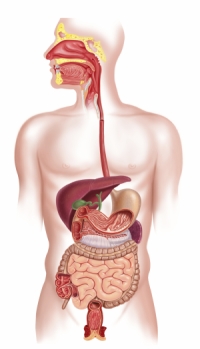 Относятся ли к пищеварительной системе изображённые на рисунке органы?А – да; Б – нет.Нервная система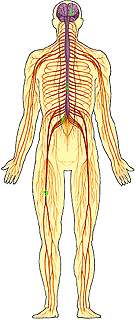 Относятся ли к нервной системе изображённые на рисунке органы?А – да; Б – нет. 2.1Является ли изображённая на рисунке ткань поперечно-полосатой скелетной?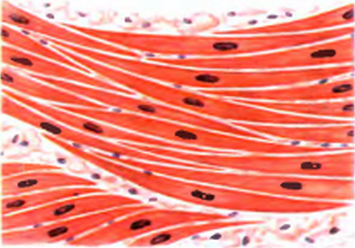 А – да; Б – нет.Является ли изображённая на рисунке ткань гладкой?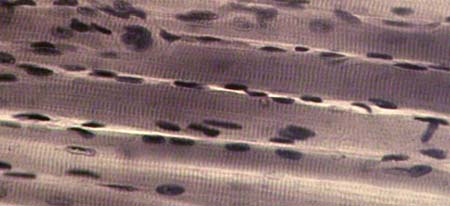 А – да; Б – нет.3.2Наследственная информация в клетке зашифровывается в ДНК?А – да; Б – нет.Источником энергии в клетке является АТФ?А – да; Б – нет.Неосознанное воспроизведение на уровне памятиНеосознанное воспроизведение на уровне памятиНеосознанное воспроизведение на уровне памятиНеосознанное воспроизведение на уровне памяти4.3Каково число хромосом в клетках организма человека?А – 14; Б – 78; В – 48; Г – 46.Каково число хромосом  в половых клетках человека?А – 14; Б – 78; В – 48; Г – 23.5.3Снаружи клетка ограничена . . . . . . . . . . . . . . . . . . . . . . . . . . .. . . . . . . . . . . . . . . . . . . . . . . . . . . Аденозинтрифосфорная кислота (АТФ) образуется в . . . . . . . . . . . . . . . . . . . . . . . . . . .6.4Гормон адреналин вырабатывается в:А -  щитовидной железе;Б – надпочечниках;В – поджелудочной железе;Г – гипофизе.Гормон роста вырабатывается в:А – щитовидной железе;Б – надпочечниках;В – поджелудочной железе;Г – гипофизе.7.4Нервная ткань состоит из . . . . . . . . . . . . . . . . . . . . . . . . . . . и . . . . . . . . . . . . . . . . . . . . . . . . . . . . . . . . . . . . . . . . . . . . . . . . . . . . Среди многочисленных отростков нервной клетки выделяют . . . . . . . . . . . . . . . . . . и . . . . . . . . . . . . . . . . . . . . . . . . Воспроизведение на уровне пониманияВоспроизведение на уровне пониманияВоспроизведение на уровне пониманияВоспроизведение на уровне понимания8.5Из поступающих в клетку сравнительно простых веществ строятся высокомолекулярные вещества. Этот процесс называется . . . . . . . . . . . . . . . Клеткам свойственны рост и . . . . . . . . . . . . . . . . . . . . . . . . . . . 9.5Катализатор химических реакций в организме – это: А – гормоны;Б – углеводы;В – жиры;Г – ферменты.Сахарный диабет наблюдается при нехватке гормонов:А – гипофиза;Б – надпочечников;В – щитовидные железы;Г – поджелудочной железы.10.6Какая ткань не возобновляется в процессе жизнедеятельности организма:А – эпителиальная;Б – костная;В – мышечная;Г – нервная.Какие черты не свойственны эпителиальным тканям:А – клетки плотно прилегают друг к другу;Б – высокая способность к восстановлению;В - возбудимость и проводимость.11.6Система органов – это . . . . . . . . . . . . . . . . . . . . . . . . . . .Орган – это. . . . . . . . . . . . . . . . . . . . . . . . . . . Применение знаний в знакомой ситуацииПрименение знаний в знакомой ситуацииПрименение знаний в знакомой ситуацииПрименение знаний в знакомой ситуации12.7Из перечисленных признаков выберите те, которые характерны для сахарного диабета: А – усиленное кровообращение и дыхание;Б – повышенное кровяное давление;В – жажда, отсутствие аппетита.Внутримышечное введение адреналина приводит к:А – увеличению использования жиров;Б – увеличению распада гликогена;В – увеличению выработки желудочного сока;Г – задержке деятельности эндокринных желез.13.8Сопоставьте функции двух органоидов в клетке – рибосом и митохондрий – с двумя процессами жизнедеятельности: дыханием и питанием. Объясните: а) какой процесс – дыхание или питание клетки связан с функцией митохондрий; б) какой процесс – дыхание или питание – связан с функцией рибосом?Из перечня органоидов и процессов (А – мембрана; Б – цитоплазма и ядро; В- рибосомы; Г – митохондрии; Д – хромосомы; Е – размножение; Ж – деление; З – питание; К – смерть клеток) выберите правильные ответы на предлагаемые вопросы.1) Что из перечисленного относится к основным процессам жизнедеятельности клетки?2) При повреждении каких частей тела нарушается наследственность человека?Применение знаний в незнакомой ситуацииПрименение знаний в незнакомой ситуацииПрименение знаний в незнакомой ситуацииПрименение знаний в незнакомой ситуации14.9Укажите самый важный процесс, благодаря которому могут жить все организмы, включая человека:А – обмен веществ;Б – фотосинтез у растений;В – высокая температура тела;Г – дыхание.Почему?У какой ткани соединение её элементов осуществляется вставочными дисками?А – гладкая мышечная;Б – поперечно-полосатая скелетная;В – сердечно мышечная.Почему?15.10Управление организмом с помощью эндокринной системы можно сравнить с работой: А – телевизора;Б – телефона;В – мегафона;Г – микрофона;Д – магнитофона;Е – фотоаппарата.Почему?Управление организмом с помощью нервной системы можно сравнить с работой:А – телевизора;Б – телефона;В – мегафона;Г – микрофона;Д – магнитофона;Е – фотоаппарата.Почему?